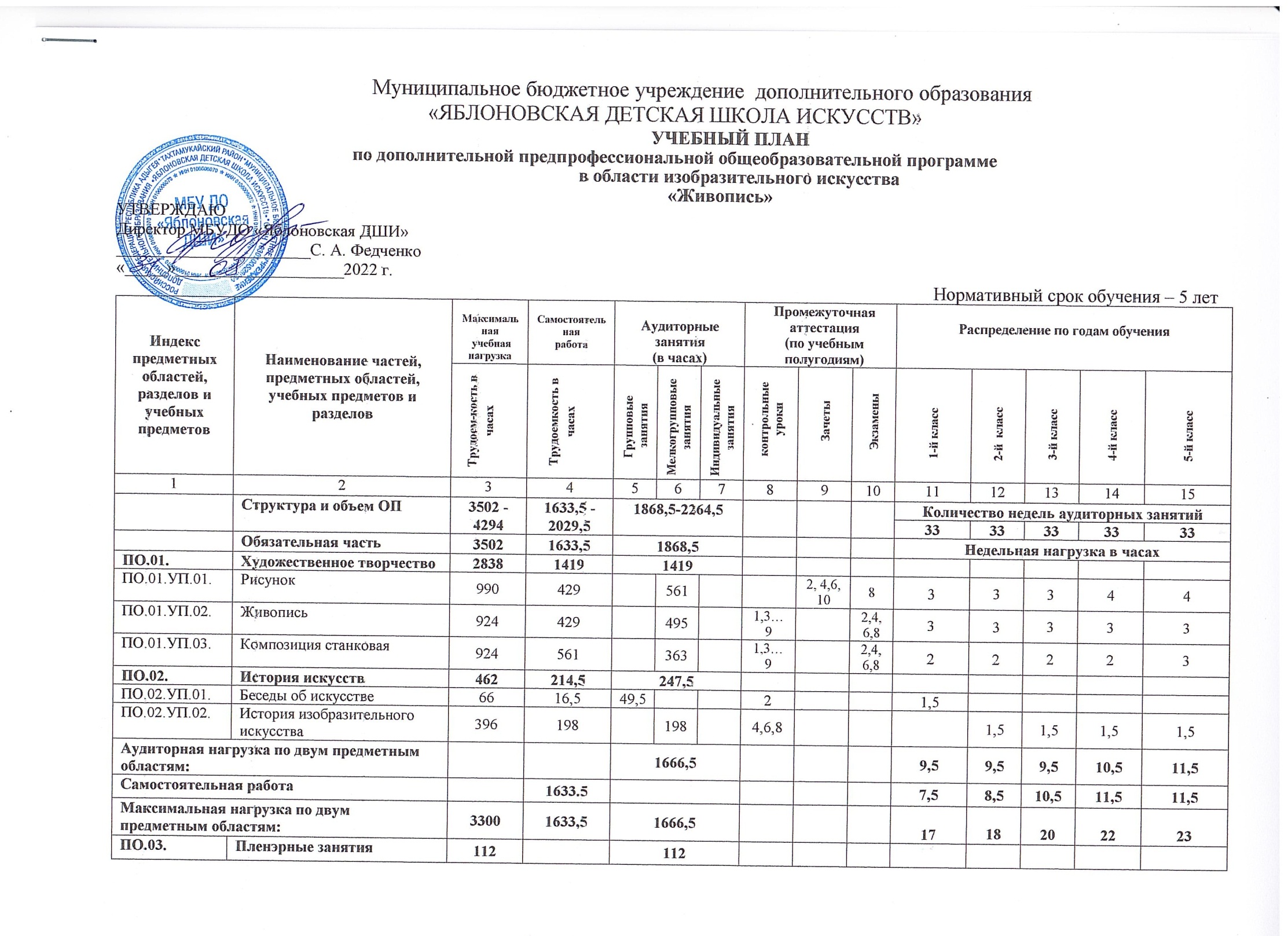 Примечание к учебному плануПри реализации ОП устанавливаются следующие виды учебных занятий и численность обучающихся: групповые занятия — от 11  человек; мелкогрупповые занятия — от 4 до 10 человек.Объем самостоятельной работы обучающихся в неделю по учебным предметам обязательной и вариативной частей в среднем за весь период обучения определяется с учетом минимальных затрат на подготовку домашнего задания, параллельного освоения детьми программ начального общего и основного общего образования, реального объема активного времени суток и планируется следующим образом:Рисунок- 1-2 классы – по 2 часа; 3-5 классы  - по 3 часа в неделю;Живопись – 1-2 классы – по 2 часа; 3-5 классы  - по 3 часа в неделю;Композиция станковая – 1-3 классы – по 3 часа; 4-5 классы  - по 4 часа в неделю;Беседы об искусстве – по 0,5 часа в неделю;История изобразительного искусства – по 1,5 часа в неделю;Скульптура – по 1 часа в неделю;Композиция прикладная – по 1 часа в неделю; Основы дизайн-проектирования – по 1 часа в неделю.      3. Промежуточная аттестация проводится в классах, в конце полугодий, определенных учебным планом в следующие сроки:          I полугодие -2-3 декада декабря.          II полугодие  - 2-3 декада мая.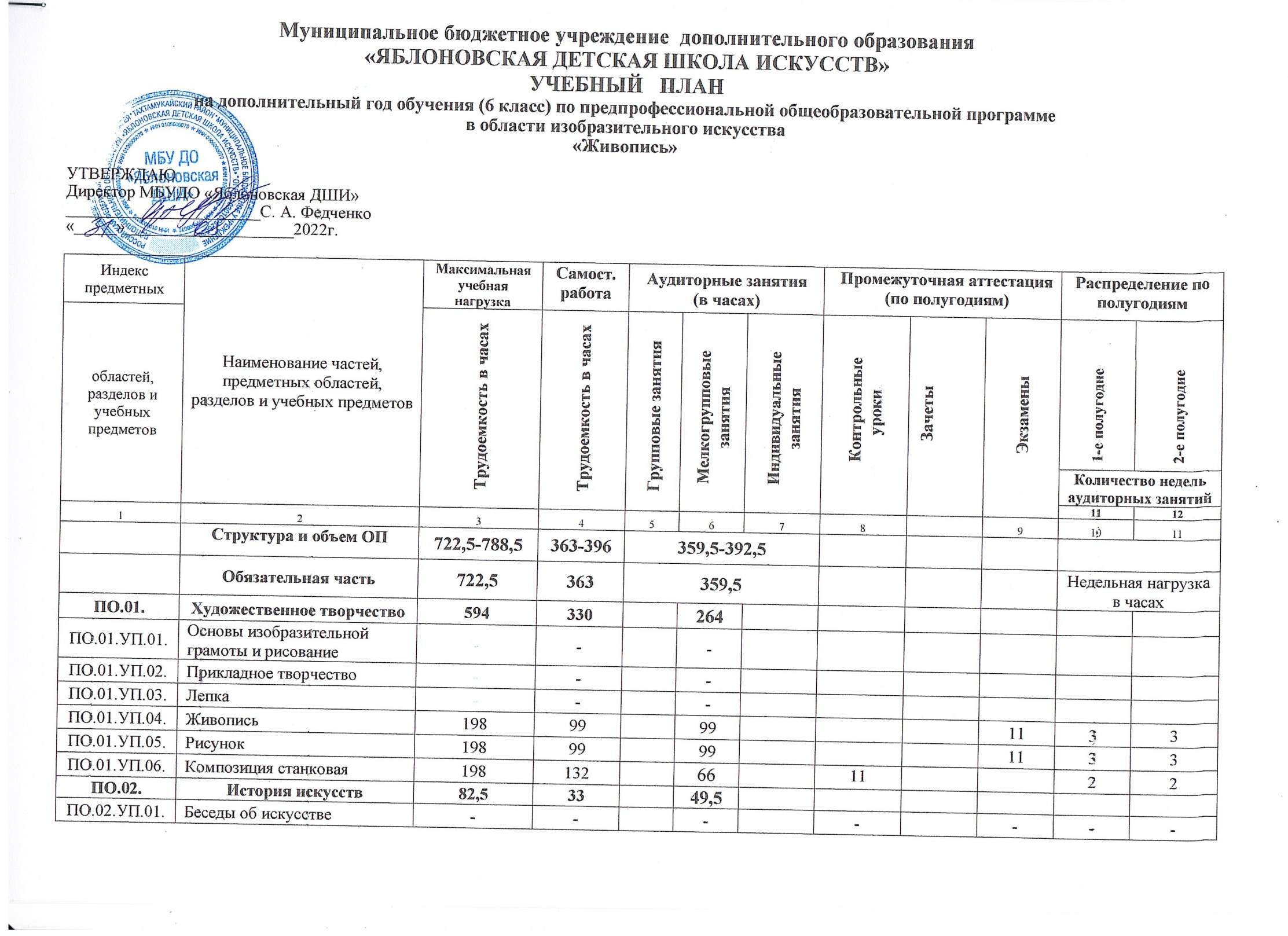 Примечание к учебному плануОбъем самостоятельной работы обучающихся в неделю по учебным предметам обязательной и вариативной частей в среднем за весь период обучения определяется с учетом минимальных затрат на подготовку домашнего задания, параллельного освоения детьми программы основного общего образования, реального объема активного времени суток и планируется в 6 классе следующим образом:Рисунок -  по 3 часа в неделю;Живопись - по 3 часа в неделю;Композиция станковая - по 4 часа в неделю;История изобразительного искусства – по 1 часу в неделю.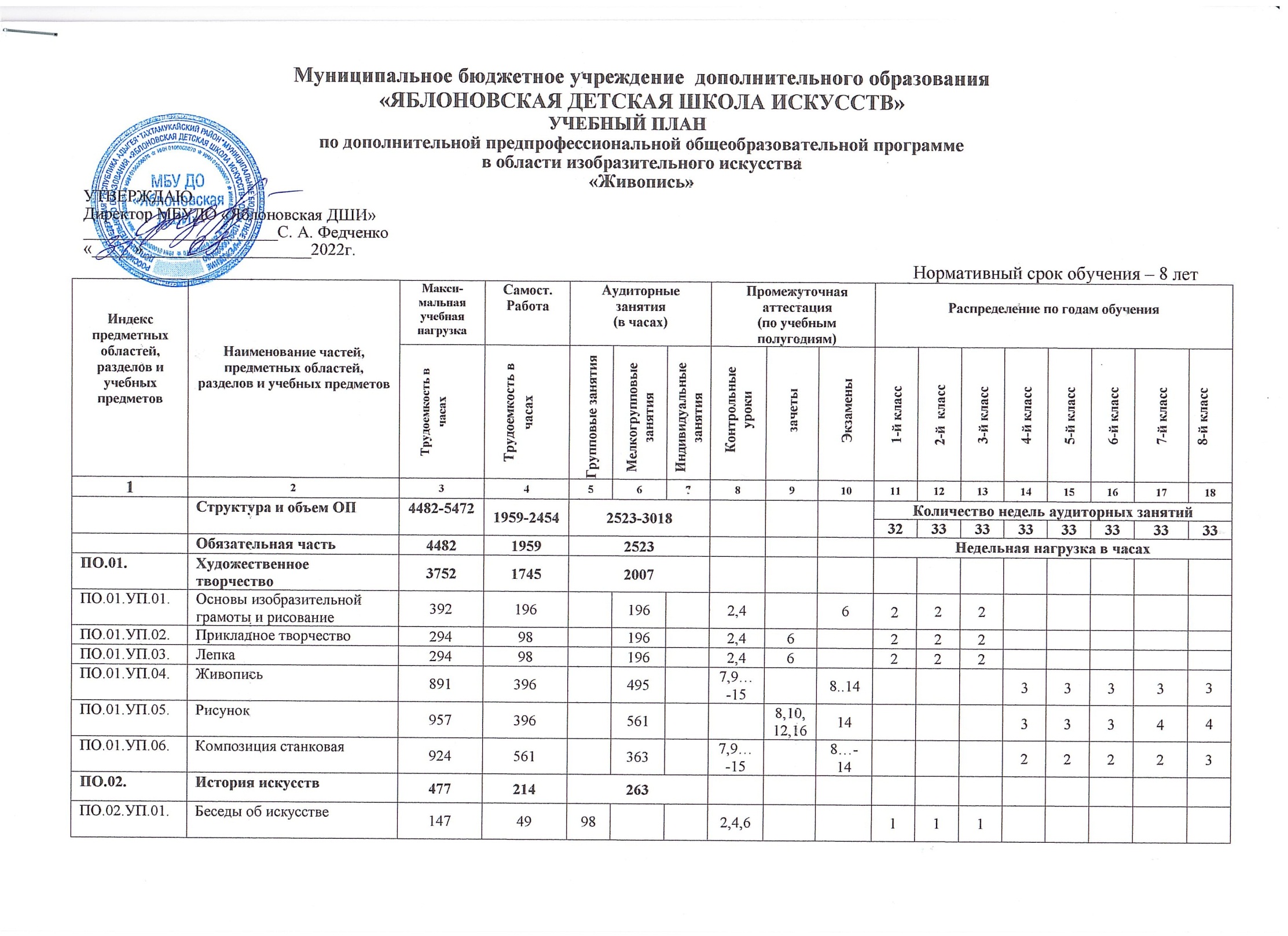 Примечание к учебному плануПри реализации ОП устанавливаются следующие виды учебных занятий и численность обучающихся: групповые занятия — от 11  человек; мелкогрупповые занятия — от 4 до 10 человек.Объем самостоятельной работы обучающихся в неделю по учебным предметам обязательной и вариативной частей в среднем за весь период обучения определяется с учетом минимальных затрат на подготовку домашнего задания, параллельного освоения детьми программ начального общего и основного общего образования, реального объема активного времени суток и планируется следующим образом:Прикладное творчество – по 1 часу в неделю;Лепка – по 1 часу в неделю;Основы изобразительной грамоты и рисование – по 2 часа в неделю;Рисунок- 4-6 классы – по 2 часа; 7-8 классы  - по 3 часа;Живопись - 4-6 классы – по 2 часа; 7-8 классы  - по 3 часа;Композиция станковая - 4-6 классы – по 3 часа; 7-8 классы  - по 4 часа;Беседы об искусстве – по 0,5 часа в неделю;История изобразительного искусства – по 1 часу в неделю;     Скульптура – по 1 часа в неделю;     Композиция прикладная – по 1 часа в неделю;     Основы дизайн-проектирования – по 1 часа в неделю.  3.  Промежуточная аттестация проводится в классах, в конце полугодий, определенных учебным планом в следующие сроки:          I полугодие -2-3 декада декабря.          II полугодие  - 2-3 декада мая.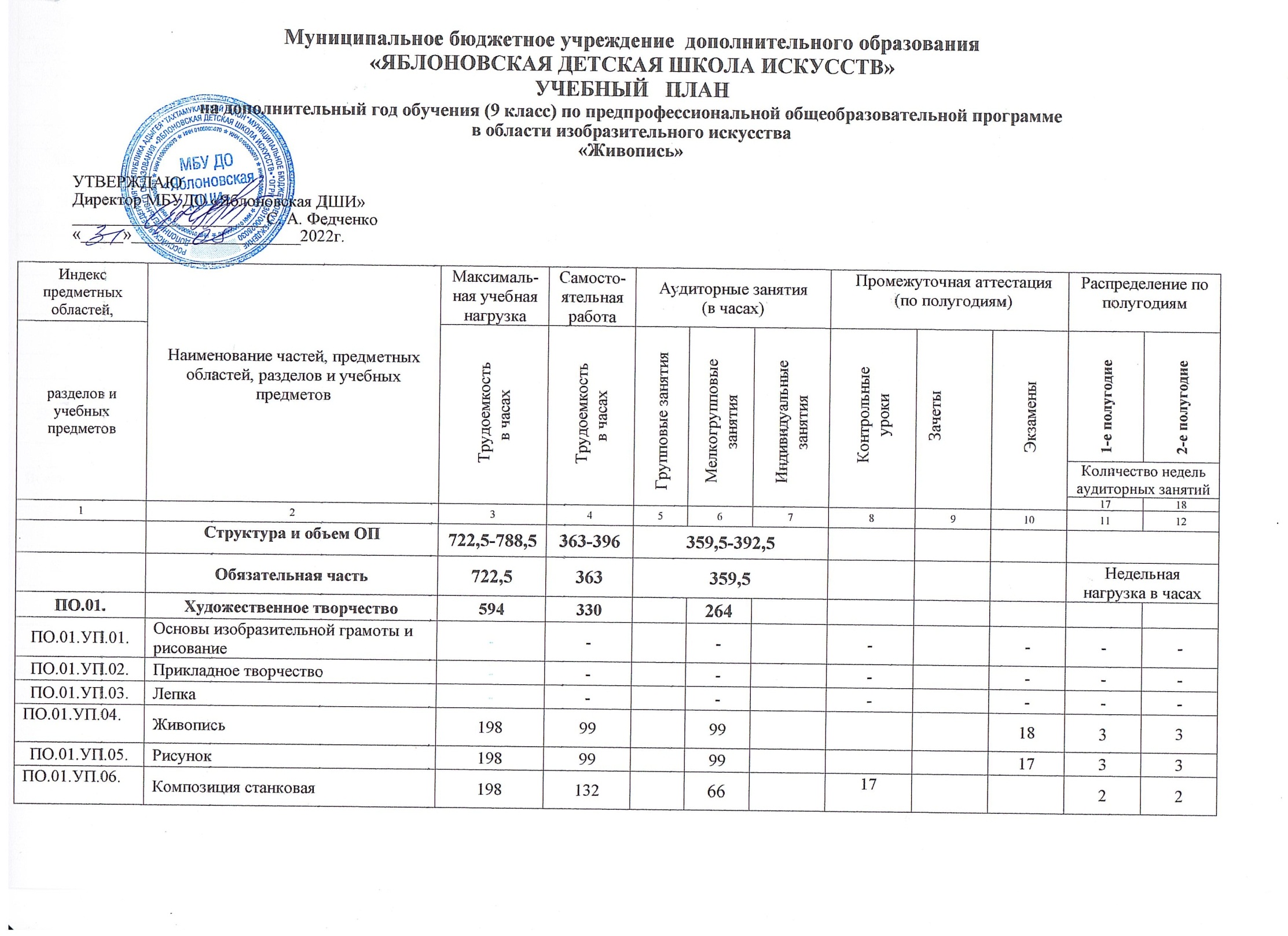 Примечание к учебному плануОбъем самостоятельной работы обучающихся в неделю по учебным предметам обязательной и вариативной частей в среднем за весь период обучения определяется с учетом минимальных затрат на подготовку домашнего задания, параллельного освоения детьми программы основного общего образования, реального объема активного времени суток и планируется в 9 классе следующим образом:Рисунок -  по 3 часа в неделю;Живопись - по 3 часа в неделю;Композиция станковая - по 4 часа в неделю;История изобразительного искусства – по 1 часу в неделю.ПО.03.УП.01ПленэрПленэр1121121124,6,8,10ХХХХАудиторная нагрузка по трем предметным областям:Аудиторная нагрузка по трем предметным областям:Аудиторная нагрузка по трем предметным областям:Самостоятельная работаСамостоятельная работаСамостоятельная работаМаксимальная нагрузка по трем предметным областям:Максимальная нагрузка по трем предметным областям:Максимальная нагрузка по трем предметным областям:34121633,51633,51778,51778,51778,51778,51778,5Количество контрольных уроков, зачетов, экзаменов по трем предметным областям:Количество контрольных уроков, зачетов, экзаменов по трем предметным областям:Количество контрольных уроков, зачетов, экзаменов по трем предметным областям:1489В.00.В.00.Вариативная часть792396396396396396396396В.01.В.01.Скульптура3961981981981984,6,8,102211В.02. В.02. Композиция прикладная5281321321321324,6..-101111В.03. В.03. Основы дизайн-проектирования66666666668,1011Всего аудиторная нагрузка с учетом вариативной части:Всего аудиторная нагрузка с учетом вариативной части:Всего аудиторная нагрузка с учетом вариативной части:2174,52174,52174,52174,52174,524899,512,512,513,514,5Самостоятельная работа :Самостоятельная работа :Самостоятельная работа :3963963333Всего максимальная нагрузка с учетом вариативной части:Всего максимальная нагрузка с учетом вариативной части:Всего максимальная нагрузка с учетом вариативной части:42042029,52029,52174,52174,52174,52174,52174,51724262829Всего количество контрольных уроков, зачетов, экзаменов:Всего количество контрольных уроков, зачетов, экзаменов:Всего количество контрольных уроков, зачетов, экзаменов:К.04.00.К.04.00.Консультации909090909090Годовая нагрузка в часах Годовая нагрузка в часах Годовая нагрузка в часах Годовая нагрузка в часах Годовая нагрузка в часах К.04.01.К.04.01.Рисунок202044444К.04.02.К.04.02.Живопись202044444К.04.03К.04.03Композиция станковая40408888К.04.04.К.04.04.Беседы об искусстве222К.04.05.К.04.05.История изобразительного искусства88222А.05.00.А.05.00.Аттестация                                                                              Годовой объем в неделях                                                                              Годовой объем в неделях                                                                              Годовой объем в неделях                                                                              Годовой объем в неделях                                                                              Годовой объем в неделях                                                                              Годовой объем в неделях                                                                              Годовой объем в неделях                                                                              Годовой объем в неделях                                                                              Годовой объем в неделях                                                                              Годовой объем в неделях                                                                              Годовой объем в неделях                                                                              Годовой объем в неделях                                                                              Годовой объем в неделях                                                                              Годовой объем в неделях                                                                              Годовой объем в неделях                                                                              Годовой объем в неделяхПА.05.01.ПА.05.01.Промежуточная (экзаменационная)441111-ИА.05.02.ИА.05.02.Итоговая аттестация222ИА.05.02.01.ИА.05.02.01.Композиция станковая11ИА.05.02.02.ИА.05.02.02.История изобразительного искусства11Резерв учебного времениРезерв учебного времениРезерв учебного времени5511111ПО.02.УП.02.ПО.02.УП.02.История изобразительного искусстваИстория изобразительного искусства82,53349,549,549,5111,51,5Аудиторная нагрузка по двум предметным областям:Аудиторная нагрузка по двум предметным областям:Аудиторная нагрузка по двум предметным областям:Аудиторная нагрузка по двум предметным областям:313,5313,5313,5313,5313,59,5Самостоятельная работа:Самостоятельная работа:Самостоятельная работа:Самостоятельная работа:36311Максимальная нагрузка по двум предметным областям:Максимальная нагрузка по двум предметным областям:Максимальная нагрузка по двум предметным областям:Максимальная нагрузка по двум предметным областям:676,5363313,5313,5313,5313,5313,520,5ПО.03.ПО.03.ПО.03.Пленэрные занятия282828282828ПО.03.УП.01.ПО.03.УП.01.ПО.03.УП.01.Пленэр282812ххАудиторная нагрузка по трем предметным областям:Аудиторная нагрузка по трем предметным областям:Аудиторная нагрузка по трем предметным областям:Аудиторная нагрузка по трем предметным областям:341,5341,5341,5341,5341,5Максимальная нагрузка по трем предметным областям:Максимальная нагрузка по трем предметным областям:Максимальная нагрузка по трем предметным областям:Максимальная нагрузка по трем предметным областям:704,5363341,5341,5341,5341,5341,5Количество контрольных уроков, зачетов, экзаменов по трем предметным областям:Количество контрольных уроков, зачетов, экзаменов по трем предметным областям:Количество контрольных уроков, зачетов, экзаменов по трем предметным областям:Количество контрольных уроков, зачетов, экзаменов по трем предметным областям:212В.00.В.00.Вариативная частьВариативная часть66333333333333В.01.В.01.СкульптураСкульптура66333333331211Всего аудиторная нагрузка с учетом вариативной части:Всего аудиторная нагрузка с учетом вариативной части:Всего аудиторная нагрузка с учетом вариативной части:Всего аудиторная нагрузка с учетом вариативной части:374,5374,5374,5374,5374,510,510,5Самостоятельная работа:Самостоятельная работа:Самостоятельная работа:Самостоятельная работа:3311Всего максимальная нагрузка с учетом вариативной части:Всего максимальная нагрузка с учетом вариативной части:Всего максимальная нагрузка с учетом вариативной части:Всего максимальная нагрузка с учетом вариативной части:770,5396374,5374,5374,5374,5374,522,522,5Всего количество контрольных уроков, зачетов, экзаменов:Всего количество контрольных уроков, зачетов, экзаменов:Всего количество контрольных уроков, зачетов, экзаменов:Всего количество контрольных уроков, зачетов, экзаменов:312К.04.00.КонсультацииКонсультацииКонсультации181818181818Годовая нагрузка в часах Годовая нагрузка в часах К.04.01.Основы изобразительной грамоты и рисование Основы изобразительной грамоты и рисование Основы изобразительной грамоты и рисование -----К.04.02.Прикладное творчествоПрикладное творчествоПрикладное творчество-----К.04.03.ЛепкаЛепкаЛепка-----К.04.04.ЖивописьЖивописьЖивопись44444К.04.05.РисунокРисунокРисунок44444К.04.03Композиция станковая Композиция станковая Композиция станковая 88888К.04.07.Беседы об искусствеБеседы об искусствеБеседы об искусстве-----К.04.08.История изобразительного искусстваИстория изобразительного искусстваИстория изобразительного искусства22222А.05.00.АттестацияАттестацияАттестацияГодовой объем в неделяхГодовой объем в неделяхГодовой объем в неделяхГодовой объем в неделяхГодовой объем в неделяхГодовой объем в неделяхГодовой объем в неделяхГодовой объем в неделяхГодовой объем в неделяхГодовой объем в неделяхГодовой объем в неделяхГодовой объем в неделяхПА.05.01.Промежуточная (экзамены)Промежуточная (экзамены)Промежуточная (экзамены)--ИА.05.02.Итоговая аттестацияИтоговая аттестацияИтоговая аттестация2 2 ИА.05.02.01.Композиция станковаяКомпозиция станковаяКомпозиция станковая1 ИА.05.02.02.История изобразительного искусстваИстория изобразительного искусстваИстория изобразительного искусства1Резерв учебного времениРезерв учебного времениРезерв учебного времениРезерв учебного времени1ПО.02.УП.02История изобразительного искусства3301651651658…-1411111Аудиторная нагрузка по двум предметным областям:Аудиторная нагрузка по двум предметным областям:2270227022702270779991011Самостоятельная работаСамостоятельная работа4,54,5881111Максимальная нагрузка по двум предметным областям:Максимальная нагрузка по двум предметным областям:42291959227022702270227011,511,517172122ПО.03.Пленэрные занятия 140140140140140ПО.03.УП.01.Пленэр1401401408,10…-16ХХХХХАудиторная нагрузка по трем предметным областям:Аудиторная нагрузка по трем предметным областям:2410241024102410Максимальная нагрузка по трем предметным областям:Максимальная нагрузка по трем предметным областям:436919592410241024102410Количество контрольных уроков, зачетов, экзаменов по трем предметным областям:Количество контрольных уроков, зачетов, экзаменов по трем предметным областям:231110В.00.Вариативная часть990495495495495495В.01.Скульптура5282642642648,10…1622211В.02. Композиция прикладная3301651651658,10..-1611111В.03.Основы дизайн-проектирования13266666614,1611Самостоятельная работа Самостоятельная работа 49533333Всего аудиторная нагрузка с учетом вариативной части:Всего аудиторная нагрузка с учетом вариативной части:29052905290529057771212121314Всего максимальная нагрузка с учетом вариативной части:Всего максимальная нагрузка с учетом вариативной части:53592454290529052905290511,511,511,52323232728Всего количество контрольных уроков, зачетов, экзаменов:Всего количество контрольных уроков, зачетов, экзаменов:351110К.04.00.Консультации113-113113113113Годовая нагрузка в часах Годовая нагрузка в часах Годовая нагрузка в часах Годовая нагрузка в часах Годовая нагрузка в часах Годовая нагрузка в часах Годовая нагрузка в часах Годовая нагрузка в часах К.04.01.Основы изобразительной грамоты и рисование66222К.04.02.Прикладное творчество66222К.04.03Лепка66222К.04.04.Рисунок 20204444К.04.05.Живопись20204444К.04.06.Композиция станковая40408888К.04.07Беседы об искусстве3111К.04.08История изобразительного искусства121222224А.05.00.АттестацияГодовой объем в неделяхГодовой объем в неделяхГодовой объем в неделяхГодовой объем в неделяхГодовой объем в неделяхГодовой объем в неделяхГодовой объем в неделяхГодовой объем в неделяхГодовой объем в неделяхГодовой объем в неделяхГодовой объем в неделяхГодовой объем в неделяхГодовой объем в неделяхГодовой объем в неделяхГодовой объем в неделяхГодовой объем в неделяхГодовой объем в неделяхПА.05.01.Промежуточная (экзаменационная)71111111-ИА.05.02.Итоговая аттестация22ИА.05.02.01.Композиция станковая1ИА.05.02.02.История изобразительного искусства1Резерв учебного времениРезерв учебного времени811111111ПО.02.История искусств82,53349,549,549,5ПО.02.УП.01.Беседы об искусстве-------ПО.02.УП.01.История изобразительного искусства82,53349,549,549,5171,51,5Аудиторная нагрузка по двум предметным областям:Аудиторная нагрузка по двум предметным областям:313,5313,5313,5313,5313,59,5Самостоятельная работаСамостоятельная работа36311Максимальная нагрузка по двум предметным областям:Максимальная нагрузка по двум предметным областям:676,5363313,5313,5313,5313,5313,520,5ПО.03.Пленэрные занятия282828282828ПО.03.УП.01.Пленэр282818ххАудиторная нагрузка по трем предметным областям:Аудиторная нагрузка по трем предметным областям:341,5341,5341,5341,5341,5Максимальная нагрузка по трем предметным областям:Максимальная нагрузка по трем предметным областям:704,5363341,5341,5341,5341,5341,5Количество контрольных уроков, зачетов, экзаменов по трем предметным областям:Количество контрольных уроков, зачетов, экзаменов по трем предметным областям:212В.00.Вариативная часть66333333333333В.01.Скульптура66333333331811Всего аудиторная нагрузка с учетом вариативной части:Всего аудиторная нагрузка с учетом вариативной части:374,5374,5374,5374,5374,510,510,5Самостоятельная работа:Самостоятельная работа:3311Всего максимальная нагрузка с учетом вариативной части:Всего максимальная нагрузка с учетом вариативной части:770,5396374,5374,5374,5374,5374,522,522,5Всего количество контрольных уроков, зачетов, экзаменов:Всего количество контрольных уроков, зачетов, экзаменов:312К.04.00.Консультации181818181818Годовая нагрузка в часах Годовая нагрузка в часах К.04.01.Основы изобразительной грамоты и рисование------К.04.02.Прикладное творчество------К.04.03Лепка------К.04.04.Живопись444444К.04.05.Рисунок444444К.04.06.Композиция станковая 888888К.04.07Беседы об искусстве------К.04.08.История изобразительного искусства222222А.05.00.АттестацияГодовой объем в неделяхГодовой объем в неделяхГодовой объем в неделяхГодовой объем в неделяхГодовой объем в неделяхГодовой объем в неделяхГодовой объем в неделяхГодовой объем в неделяхГодовой объем в неделяхГодовой объем в неделяхГодовой объем в неделяхГодовой объем в неделяхПА.05.01.Промежуточная (экзамены)ИА.05.02.Итоговая аттестация2 2 ИА.05.02.01.Композиция станковая1 ИА.05.02.02.История изобразительного искусства1Резерв учебного времениРезерв учебного времени1